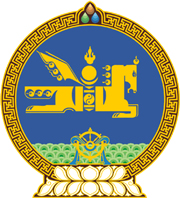 МОНГОЛ УЛСЫН ХУУЛЬ2024 оны 01 сарын 12 өдөр                                                                  Төрийн ордон, Улаанбаатар хотНЯЛХ, БАЛЧИР ХҮҮХДИЙН ХҮНСНИЙ     ТУХАЙ ХУУЛЬД НЭМЭЛТ     оРУУЛАХ ТУХАЙ	1 дүгээр зүйл.Нялх, балчир хүүхдийн хүнсний тухай хуулийн 16 дугаар зүйлийн 16.2 дахь хэсгийн “бичгээр” гэсний дараа “, эсхүл цахим хэлбэрээр” гэж нэмсүгэй. МОНГОЛ УЛСЫН 	ИХ ХУРЛЫН ДАРГА 				Г.ЗАНДАНШАТАР 